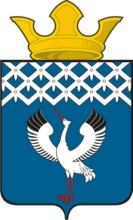 Российская ФедерацияСвердловская областьДумамуниципального образованияБайкаловского сельского поселения17-е заседание 3-го созываРЕШЕНИЕ 28.12.2015 г.                                         с. Байкалово                                                   № 86О согласии на прием земельных участков муниципального образования Байкаловский муниципальный район в муниципальную собственность муниципального   образования Байкаловского сельского поселения  	В соответствии с Федеральным законом "Об общих принципах организации местного самоуправления в Российской Федерации" от 06.10.2003 № 131-ФЗ, на основании «Положения об управлении и распоряжении муниципальным имуществом Байкаловского сельского поселения», утвержденным решением Думы муниципального образования Байкаловского сельского поселения от 27.08.2015г. №43, Уставом Байкаловского сельского поселения,  Дума муниципального  образования Байкаловского сельского поселенияРЕШИЛА:1.Дать согласие на прием земельных участков муниципального образования Байкаловский муниципальный район, на которых расположены Байкаловское, Шаламовское, Пелевинское гидротехнические сооружения, в муниципальную собственность муниципального   образования Байкаловского сельского поселения.  2. Рекомендовать Администрации муниципального образования Байкаловский муниципальный район  оформить соответствующие документы для приема-передачи. 3. Настоящее решение  опубликовать (обнародовать) в «Муниципальном вестнике» - приложении к газете «Районные будни» и на официальном сайте Байкаловского сельского поселения: www.bsposelenie.ru.4. Контроль над исполнением  данного решения возложить на комиссию по бюджету, финансовой, экономической и налоговой политике (Буевич Л.Н.) И.о.главы муниципального образованияБайкаловского сельского поселения                            _______________ Д.В.Лыжин28 декабря  2015г.Председатель Думы муниципального образования Байкаловского сельского поселения   _______________С.В. Кузеванова28 декабря  2015г.Приложение кРешению Думы «О согласии на прием земельных участков муниципального образования Байкаловский муниципальный район в муниципальную собственность муниципального   образования Байкаловского сельского поселения»от 28.12.2015г.№86   Перечень земельных участков, подлежащих передаче в собственность МО Байкаловского сельского поселения№п/пКадастровый номерПлощадь земельного участка кв. м.Местоположение земельного участкаКатегория земель, разрешённое использование166:05:0402011:4218263Свердловская область, Байкаловский район,                 д. Сергина, от автодороги Байкалово-Городище, установлено относительно ориентира подъезд к д. СергинаЗемли населённых пунктов - под объект транспорта автомобильного266:05:0404003:274102Свердловская область, Байкаловский район,                 д. Малкова, автодорога, д. Липовка - д. МалковаЗемли населённых пунктов - под объект транспорта автомобильного366:05:2903005:3324642Свердловская область, Байкаловский район,                 д. Соколова, установлено относительно ориентира автодорога д. Шаламы - д. СапегинаЗемли населённых пунктов - под автодорогу466:05:2903004:3815125Свердловская область, Байкаловский район, д. Сапегина, установлено относительно ориентира автодорога д. Шаламы-д. СапегинаЗемли населённых пунктов - под автодорогу566:05:3801001:10614964Свердловская область, Байкаловский район, д. Шаламы, установлено относительно ориентира автодорога д. Шаламы-д. СапегинаЗемли населённых пунктов - под автодорогу666:05:0000000:14218838Свердловская область, Байкаловский район, с.Байкалово, ул.Мальгина, 19-6, установлено относительно ориентира плотина и водосброс, расположенного в границах участка.Земли населенных пунктов - под плотину и водосброс766:05:2701001:1975466Свердловская область, Байкаловский район, д.Липовка, установлено относительно ориентира плотина, расположенного в границах участкаЗемли населенных пунктов - под плотину866:05:0404004:3198266Свердловская область, Байкаловский район, установлено относительно ориентира плотина, расположенного в границах участкаЗемли сельскохозяйственного назначения - под плотину966:05:0403003:2352164Свердловская область, Байкаловский район, установлено относительно ориентира водосброс, расположенного в границах участкаЗемли сельскохозяйственного назначения - под гидроузел1066:05:0403004:983909Свердловская область, Байкаловский район, установлено относительно ориентира водосброс, расположенного в границах участкаЗемлисельскохозяйственного назначения - под гидроузел